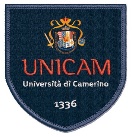 Modulo di richiesta di contributo per singola attività culturale, sociale e ricreativaDescrizione (Esposizione chiara e dettagliata dell’attività per la quale si chiede il finanziamento, da presentare in allegato) ………………………………………………………………………………………………………………………………………………………………………. ……………………………………………………………………………………………………………………………………………………………………….……………………………………………………………………………………………………………………………………………………………………….……………………………………………………………………………………………………………………………………………………………………….……………………………………………………………………………………………………………………………………………………………………….……………………………………………………………………………………………………………………………………………………………………….……………………………………………………………………………………………………………………………………………………………………….……………………………………………………………………………………………………………………………………………………………………….……………………………………………………………………………………………………………………………………………………………………….……………………………………………………………………………………………………………………………………………………………………….Luogo di svolgimento ……………………………………………………………………………………………………………………………………. Data di svolgimento ………………………………………………………………………………………………………………………………………. Previsione di spesa (Indicazione analitica delle spese prevedibili per realizzare l’attività)……………………………… ………………………………………………………………………………………………………………………………………………………………………. Indicazione del contributo minimo per realizzare l’attività .…………………………………………………………………………… ……………………………………………………………………………………………………………………………………………………………………….Numero di studenti che possono partecipare: ………………………………………………………………………………………………